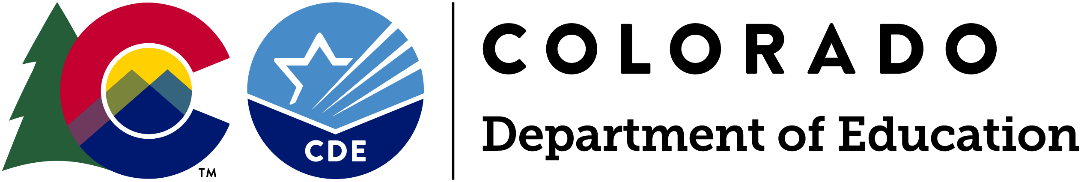 Funding OpportunityApplications Due: Friday, January 8, 2021 by 11:59 pmProgram Questions: DeLilah Collins (collins_d@cde.state.co.us)Budget/Fiscal Questions: Jennifer Austin (austin_j@cde.state.co.us)
Application Process Questions: 
Kim Burnham (burnham_k@cde.state.co.us) 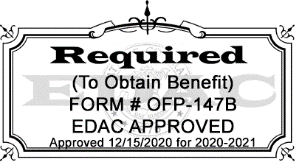 HB 20B-1001 - Connecting Colorado Students GrantApplications Due: Friday, January 8, 2021 by 11:59 pmIntroductionThe COVID-19 pandemic has led many school districts and public schools to move between periods of online instruction, in-person instruction, and a hybrid of online and in-person instruction. To effectively engage in online learning, students must have access to adequate broadband service that allows for online instruction, including video conferencing for each student in the household. Students from low-income backgrounds, students experiencing homelessness, migrant students, students from rural Colorado, and students in foster care are less likely to have access to high-speed broadband services. Available FundsHB 20B-1001 appropriated $20 million from the general fund to award grants through the Connecting Colorado Students grant program to increase access to broadband services for students, educators, and other staff who lack stable, reliable internet access for online learning. Eligible applicants that receive this grant shall use the funds to meet the internet access needs of its students, educators, and other staff.   Funds will be disbursed in full upon award and will be made available after the applicant has an approved application and budget. Period of Availability
February 1, 2021 - January 31, 2022EligibilityFunds are available to education providers who can apply on behalf of individual schools or in partnership with a broadband service provider.  Eligible applicants include: School districts (on behalf of all schools or particular schools)BOCES Charter School Institute (CSI)Charter schools (Note: the charter school’s authorizer will be the fiscal agent, if funded)Federally recognized Tribes that operates a public school in Colorado Priority ConsiderationsPriority for this funding opportunity will be given to applicants that: Serve a high percentage of students who are eligible for free and reduced lunch; andServe a high percentage of students with little to no access to broadband. Broadband data is based on Census ACS broadband subscription % estimates.See Attachment A for the ranking of school districts based on the percentage of students eligible for free and reduced lunch (FRLP) and the districts that serve a high percentage of students with little to no access to broadband (BB).Allowable Use of FundsFunding may be used for a variety of expenses and activities designed to meet the purpose of this grant program. The primary purpose of the grant is to meet connectivity needs such as: Subscribing for broadband services to provide internet access for students, educators, and other staffProviding devices to access the internetPurchasing data plans for students, educators, and other staffIncreasing the availability of internet access using Wi-Fi, Antennas, mobile hotspots, satellite connections, or other technologies capable of delivering broadband serviceAddressing broadband infrastructure needs in communities in which broadband services is significantly limited or not availableData PrivacyCDE takes seriously its obligation to protect the privacy of student and educator Personally Identifiable Information (PII) collected, used, shared, and stored. PII will not be collected through the Connecting Colorado Students grant program. All program evaluation data will be collected in the aggregate and will be used, shared, and stored in compliance with CDE’s privacy and security policies and procedures.Note: Documents submitted to CDE must not contain any personally identifiable student or educator information including names, identification numbers, or anything that could identify an individual. All data should be referenced/included in the aggregate and the aggregate counts should be redacted to remove small numbers under n=16 for students or n=5 for educators.Review Process and TimelineApplications will be reviewed by CDE staff to ensure they contain all required components. Applicants will be notified of awards no later than Friday, January 22, 2021.Note: This is a competitive process – applicants must score at least 63 points out of the 90 possible points to be approved for funding. Applications that score below 63 points may be asked to submit revisions that would bring the application up to a fundable level.Connecting Colorado Students Grant funding will be awarded to applicants that score at a fundable level and meet the priority of serving both a high percentage of students eligible for free and reduced lunch and a high percentage of students with little to no access to broadband. To ensure funding reaches applicants with the highest priority (see Attachment A for the priority eligibility list), funding will be awarded to fundable applicants as follows:Submission Process and DeadlineApplications must be completed (including all elements outlined below) and submitted through the online application on the CDE Website by Friday, January 8, 2021, at 11:59 pm. An electronic budget form must also be submitted and emailed to ccsgapplications@cde.state.co.us by Friday, January 8, 2021, at 11:59 pm.  Application resources and required documents to include in the submission are available on the CDE website. Incomplete or late applications will not be considered. Applicants should receive an automated confirmation email from the online system upon submission. If you do not, please email ccsgapplications@cde.state.co.us. Required ElementsThe Connecting Students Grant online application form includes the following elements, all of which must be completed. See the evaluation rubric for specific selection criteria needed in Part II.Part I:	Cover Page - Application Information and Signatures		District Assignment of Federal Grant Funds and Assurances [if applicable]		Approval and Transmittal FormPart II:	Application Narrative 		Section A: Proposed ProjectHB 20B-1001 - Connecting Colorado Students GrantApplications Due: : Friday, January 8, 2021, by 11:59 pm Part I: Applicant Information**Please provide the following within the Connecting Colorado Students Grant online application**Part IB: Applicant Assurances FormPlease provide the applicant information requested in the boxes below.  After careful review of each of the requisite assurances listed below, the applicant’s authorized representative should place a check next to each assurance and sign and date the bottom of the document. The applicant, __________________________________________, hereby accepts the conditions of the HB 20B-1001 – Connecting Students Grant (CSG) and agrees to the following assurances: The applicant will ensure that each program covered by this application will be administered in accordance with all applicable statutes, regulations, program plans, and requirements delineated in this application.The applicant will ensure that the grant funds will not be used for 1) subsidizing or offsetting executive salaries and benefits of individuals who are not employees of the SEA or LEAs or 2) expenditures related to state or local teacher or faculty unions or associations.The applicant will ensure that CCSG funds will be used for purposes that are reasonable, necessary, and allocable under State Statute, HB 20B-1001. The applicant will cooperate with any examination of records with respect to such funds by making records available for inspection, production, and examination, and authorized individuals available for interview and examination, upon the request of (i) the Colorado Department of Education, the State, or any auditors on its behalf; or (ii) any other state agency, commission, or department in the lawful exercise of its jurisdiction and authority.The applicant will be in compliance with the Uniform Administrative Requirements, Cost Principles, and Audit Requirements for Federal Awards (Uniform Guidance) requirements in Subpart D—Post Federal Award Requirements (2 CFR §§200.300-345) and Subpart E—Cost Principles (2 CFR§§200.400-475).The applicant will comply with the provisions of all applicable acts, regulations and assurances; the following provisions of Education Department General Administrative Regulations (EDGAR) 34 CFR parts 76, 77, 81, 82, 84, 97, 98, and 99; the OMB Guidelines to Agencies on Governmentwide Debarment and Suspension (Non-procurement) in 2 CFR part 180, as adopted and amended as regulations of the Department in 2 CFR part 3485; and the Uniform Guidance in 2 CFR part 200, as adopted and amended as regulations of the Department in 2 CFR part 3474.IF ANY FINDINGS OF MISUSE OF FUNDS ARE DISCOVERED, PROJECT FUNDS MUST BE RETURNED TO THE COLORADO DEPARTMENT OF EDUCATION. The Colorado Department of Education may terminate a grant award upon thirty (30) days’ notice if it is deemed by CDE that the recipient is not fulfilling the requirements of the funded program as specified in the approved grant award letter, or if the program is generating less than satisfactory results.These funds are subject to monitoring for allowable uses of funds, internal controls etc.  The awardee and fiscal agent will ensure to document and maintain expenditure support related to each expenditure reimbursement requested.  This includes receipts, documented authorizations of purchases, documented decision items for vendors or funding recipients. Project modifications and changes in the approved budget must be requested in writing and be approved in writing by the CDE before modifications are made to the expenditures. Please contact Jennifer Austin (austin_j@cde.state.co.us) and DeLilah Collins (Collins_D@cde.state.co.us) for any modifications.Note: If a grant application is approved, funding will not be awarded until all signatures are in place. Please attempt to obtain all signatures before submitting the application.Part IC: Approval and Transmittal Form        	Approval and Transmittal Form FY 2020-2021HB 20B-1001 – Connecting Students GrantOn ______________________, 2021, the board, of _____________, reviewed the contents of the FY 2020-2021 Connecting Colorado Students Grant application and has indicated their approval for submission to the Colorado Department of Education (CDE) through their signatures below.In consideration of the receipt of these grant funds, the applicant agrees to comply with all assurances and provisions included in the Connecting Colorado Students Grant of the application and Grant Award Letter (GAL).The Board also certifies that the applicant will meet all program and pertinent administrative requirements, including the Education Department General Administrative Regulations (EDGAR), 2 CFR Part 200 (Uniform Grants Guidance) Accounting Circulars, and the U.S. Department of Education’s General Education Provisions Act (GEPA) requirements. In addition, the Board certifies that:• 	The LEA is in compliance with the requirements of the federal Children's Internet Protection Act, and• 	No policy of the LEA prevents, or otherwise denies, participation in constitutionally protected prayer in public elementary and secondary schools.Further, the Board certifies that it understands all the rules and regulations associated with the receipt of HB 20B-1001 - Connecting Colorado Students Grant funds, including those not specifically enumerated above, and will take action to comply with all such requirements. Part II: Application NarrativeApplicants will be asked to complete the following questions in the Connecting Colorado Students Grant online application: Check the programs or providers that the applicant has already accessed to provide services for students and teachers. Project10MillionComcast Internet EssentialsVerizon Distance Learning ProgramJade CommunicationsKaJeet Access from AT&TViaeroSLV Rural Electric Cooperative - CielloSECOMDelta Montrose Electric Association - ElevateOthers: (Please indicate)If no program or provider was selected, please provide rationale. (no more than 500 words)Based on the selection above, provide a description of the services that are currently being provided to students and teachers accounting for usage of other available/free resources. If not using any of the services provided above, explain why the applicant is unable to access the existing programs that are providing services for students and teachers. (no more than 500 words)Describe how services will be prioritized for migrant students, students experiencing homelessness, students in foster care, students who lack access to broadband and students who are most at risk of learning loss when educational services are provided online.  (no more than 500 words)Provide a short description of the remaining need for students and staff. Include a description of how the needs were determined.  (no more than 500 words)Describe the proposed solution to meet the needs identified and provide an estimated total cost of services/devices. Include the quantity and cost per unit and how long the service will be provided. (no more than 500 words)Quantity: Cost per unit: Indicate how many students and or staff will receive services or what percentage of your community will be connected.Students: Staff:% of community: Indicate the bandwidth speed per device or service that will be provided to students and teachers. Upload: Download: What additional funding is available for the proposed solution?ESSER - Connecting Colorado Schools GrantESSER FundsCRF FundsGeneral FundsProvide a timeline for implementation of proposed solution.HB 20B-1001Connecting Colorado Students GrantApplications Due: Friday, January 8, 2021 by 11:59 pmApplication ScoringCDE Use OnlyApplication Feedback: Indicate support for scoring by including overall strengths and weaknesses. These comments will be provided to applicants with their final scores.General Comments:Required Changes:Selection Criteria and Evaluation RubricPart II: Narrative (90 Points)The following criteria will be used by reviewers to evaluate the application as a whole. In order for the application to be recommended for funding, it must receive at least 63 points (70%) out of the 90 possible points and all required elements must be addressed. An application that receives a score of zero on any required elements will not be funded.Scoring DefinitionsMinimally Addressed or Does Not Meet Criteria - information not providedMet Some but Not All Identified Criteria - requires additional clarificationAddressed Criteria but Did Not Provide Thorough Detail - adequate response, but not thoroughly developed or high-quality responseMet All Criteria with High Quality - clear, concise, and well thought out responseAttachment A: CCSG Priority Schools ListThe list below is ranked by the percentage of students eligible for free and reduced lunch (FRLP) and the districts that serve a high percentage of students with little to no access to broadband (BB).  Broadband data is based on Census ACS broadband subscription % estimates. Email questions regarding this list to ccsgapplications@cde.state.co.us. HB 20B-1001 - Connecting Colorado Students Grant Program                                                                                                                                                                               Funding Level                                                                                                                                                                              Funding LevelApplicants scoring at or above 63 points and ranked from 1-20 on the priority eligibility list 100% of request amountApplicants scoring at or above 63 points and ranked from 21-50 on the priority eligibility list70% of requested amountApplicants scoring at or above 63 points and ranked above 50 on the priority eligibility list50% of requested amountEducation Provider InformationEducation Provider InformationEducation Provider InformationEducation Provider InformationEducation Provider InformationEducation Provider InformationEducation Provider InformationEducation Provider InformationEducation Provider InformationLead Applicant Name:Lead Applicant Name:LEA/BOCES Code:Mailing Address:Mailing Address:Type of Education ProviderCheck box below that best describes your organization.Type of Education ProviderCheck box below that best describes your organization.Type of Education ProviderCheck box below that best describes your organization.Type of Education ProviderCheck box below that best describes your organization.Type of Education ProviderCheck box below that best describes your organization.Type of Education ProviderCheck box below that best describes your organization.Type of Education ProviderCheck box below that best describes your organization.Type of Education ProviderCheck box below that best describes your organization.Type of Education ProviderCheck box below that best describes your organization.School District BOCES Charter School Institute District Charter School(s) Federally Recognized Tribe Partnership with one or more broadband service providerSchool District BOCES Charter School Institute District Charter School(s) Federally Recognized Tribe Partnership with one or more broadband service providerSchool District BOCES Charter School Institute District Charter School(s) Federally Recognized Tribe Partnership with one or more broadband service providerSchool District BOCES Charter School Institute District Charter School(s) Federally Recognized Tribe Partnership with one or more broadband service providerSchool District BOCES Charter School Institute District Charter School(s) Federally Recognized Tribe Partnership with one or more broadband service providerSchool District BOCES Charter School Institute District Charter School(s) Federally Recognized Tribe Partnership with one or more broadband service providerSchool District BOCES Charter School Institute District Charter School(s) Federally Recognized Tribe Partnership with one or more broadband service providerSchool District BOCES Charter School Institute District Charter School(s) Federally Recognized Tribe Partnership with one or more broadband service providerSchool District BOCES Charter School Institute District Charter School(s) Federally Recognized Tribe Partnership with one or more broadband service providerIf partnering with other organizations, please list:If partnering with other organizations, please list:If partnering with other organizations, please list:If partnering with other organizations, please list:If partnering with other organizations, please list:If partnering with other organizations, please list:If partnering with other organizations, please list:If partnering with other organizations, please list:If partnering with other organizations, please list:Recipient SchoolsIndicate the intended recipient schoolsRecipient SchoolsIndicate the intended recipient schoolsRecipient SchoolsIndicate the intended recipient schoolsRecipient SchoolsIndicate the intended recipient schoolsRecipient SchoolsIndicate the intended recipient schoolsRecipient SchoolsIndicate the intended recipient schoolsRecipient SchoolsIndicate the intended recipient schoolsRecipient SchoolsIndicate the intended recipient schoolsRecipient SchoolsIndicate the intended recipient schoolsAuthorized Representative InformationAuthorized Representative InformationAuthorized Representative InformationAuthorized Representative InformationAuthorized Representative InformationAuthorized Representative InformationAuthorized Representative InformationAuthorized Representative InformationAuthorized Representative InformationName:Title:Telephone:E-mail:Program Contact InformationProgram Contact InformationProgram Contact InformationProgram Contact InformationProgram Contact InformationProgram Contact InformationProgram Contact InformationProgram Contact InformationProgram Contact InformationName:Title:Telephone:E-mail:Authorized Requester Information Authorized Requester Information Authorized Requester Information Authorized Requester Information Authorized Requester Information Authorized Requester Information Authorized Requester Information Authorized Requester Information Authorized Requester Information Name:Telephone:E-mail:Funding RequestFunding RequestFunding RequestFunding RequestFunding RequestFunding RequestFunding RequestFunding RequestFunding RequestType of Funding Requested (check all that apply):Type of Funding Requested (check all that apply):Type of Funding Requested (check all that apply):Subscribing for broadband services to provide internet access for students, educators, and other staffProviding devices to access the internetPurchasing data plans for students, educators, and other staffIncreasing the availability of internet access using wireless fidelity, or Wi-Fi, antennas, mobile hotspots, satellite connections, or other technologies capable of delivering broadband serviceAddressing broadband infrastructure needs in communities in which broadband services is significantly limited or not availableSubscribing for broadband services to provide internet access for students, educators, and other staffProviding devices to access the internetPurchasing data plans for students, educators, and other staffIncreasing the availability of internet access using wireless fidelity, or Wi-Fi, antennas, mobile hotspots, satellite connections, or other technologies capable of delivering broadband serviceAddressing broadband infrastructure needs in communities in which broadband services is significantly limited or not availableSubscribing for broadband services to provide internet access for students, educators, and other staffProviding devices to access the internetPurchasing data plans for students, educators, and other staffIncreasing the availability of internet access using wireless fidelity, or Wi-Fi, antennas, mobile hotspots, satellite connections, or other technologies capable of delivering broadband serviceAddressing broadband infrastructure needs in communities in which broadband services is significantly limited or not availableSubscribing for broadband services to provide internet access for students, educators, and other staffProviding devices to access the internetPurchasing data plans for students, educators, and other staffIncreasing the availability of internet access using wireless fidelity, or Wi-Fi, antennas, mobile hotspots, satellite connections, or other technologies capable of delivering broadband serviceAddressing broadband infrastructure needs in communities in which broadband services is significantly limited or not availableSubscribing for broadband services to provide internet access for students, educators, and other staffProviding devices to access the internetPurchasing data plans for students, educators, and other staffIncreasing the availability of internet access using wireless fidelity, or Wi-Fi, antennas, mobile hotspots, satellite connections, or other technologies capable of delivering broadband serviceAddressing broadband infrastructure needs in communities in which broadband services is significantly limited or not availableSubscribing for broadband services to provide internet access for students, educators, and other staffProviding devices to access the internetPurchasing data plans for students, educators, and other staffIncreasing the availability of internet access using wireless fidelity, or Wi-Fi, antennas, mobile hotspots, satellite connections, or other technologies capable of delivering broadband serviceAddressing broadband infrastructure needs in communities in which broadband services is significantly limited or not availableAmount of Funding Requested:Amount of Funding Requested:Amount of Funding Requested:$$$$$$Applicant InformationApplicant InformationApplicant InformationApplicant InformationApplicant InformationApplicant InformationApplicant InformationApplicant InformationApplicant InformationApplicant InformationApplicantDistrict Code Authorized Representative:Authorized Representative:Authorized Representative:Title:E-mail Address:E-mail Address:Telephone:Telephone:Telephone:Name of Board President or Authorized RepresentativeSignature of Board President or Authorized RepresentativePart I:Application IntroductionApplication IntroductionNot ScoredPart II:NarrativeNarrativeSection A:Proposed ProjectTotal:Total:Total:/90RECOMMENDATION:FundedFunded with ChangesNot FundedSection A: Proposed ProjectSection A: Proposed ProjectSection A: Proposed ProjectSection A: Proposed ProjectSection A: Proposed ProjectSection A: Proposed ProjectSection A: Proposed ProjectSection A: Proposed ProjectSection A: Proposed ProjectDid not Indicate program/provider or did not provide rationale Did not Indicate program/provider or did not provide rationale Did not Indicate program/provider or did not provide rationale Indicated program/provider to be used or indicated rationale for no selectionIndicated program/provider to be used or indicated rationale for no selectionIndicated program/provider to be used or indicated rationale for no selectionIndicated program/provider to be used or indicated rationale for no selectionIndicated program/provider to be used or indicated rationale for no selectionApplicant indicated the programs or providers listed below (or identified another) that the applicant has already accessed to provide services for students and teachers.●	Project10Million●	Comcast Internet Essentials●	Verizon Distance Learning Program●	Jade Communications●	KaJeet●	Access from AT&T●	Viaero●	SLV Rural Electric Cooperative - Ciello●	SECOM●	Delta Montrose Electric Association Elevate●	Others: (applicant identified)If no program or provider was selected, applicant provided rationale. ☐☐☐☐☐☐☐☐Minimally Addressed or Does Not Meet CriteriaMet Some but Not All Identified CriteriaAddressed Criteria but Did Not Provide Thorough DetailAddressed Criteria but Did Not Provide Thorough DetailAddressed Criteria but Did Not Provide Thorough DetailMet All Criteria with High QualityMet All Criteria with High QualityTOTALBased on the selection of programs/providers above, the applicant provided a description of the services that are currently being provided to students and teachers accounting for usage of other available/free resources.If not using any of the services provided above, the applicant explained why the applicant is unable to access the existing programs that are providing services for students and teachers.037771010Applicant described how services will be prioritized for migrant students, students experiencing homelessness, students in foster care, students who lack access to broadband and students who are most at risk of learning loss when educational services are provided online.  037771010Applicant described the remaining need for students and staff and provided a description of how the needs were determined.037771010Applicant described the proposed solution to meet the needs identified and provide an estimated total cost of services/devices, including:the quantity and cost per unit; andhow long the service will be provided.037771010Did not Indicate students/staffDid not Indicate students/staffDid not Indicate students/staffDid not Indicate students/staffIndicated students/staffIndicated students/staffIndicated students/staffIndicated students/staffApplicant indicated how many students and/or staff will receive services.☐☐☐☐☐☐☐☐ Did Not Address < 25 Mbps  / 3 Mbps 25 Mbps / 3 Mbps 25 Mbps / 3 Mbps 25 Mbps / 3 Mbps100 Mbps / 10 Mbps100 Mbps / 10 MbpsTotalApplicant indicated the bandwidth speed per device or service that will be provided to students and teachers.0101515152020Minimally Addressed or Does Not Meet CriteriaMet Some but Not All Identified CriteriaAddressed Criteria but Did Not Provide Thorough DetailAddressed Criteria but Did Not Provide Thorough DetailAddressed Criteria but Did Not Provide Thorough DetailMet All Criteria with High QualityMet All Criteria with High QualityTOTALApplicant indicated the  additional funding that will be used for the proposed solution. 037771010Applicant provided a timeline for implementation of proposed solution.037771010Applicant completed electronic budget with activities that align to the activities proposed in narrative responses. 037771010Reviewer Comments:Reviewer Comments:Reviewer Comments:Reviewer Comments:Reviewer Comments:Reviewer Comments:Reviewer Comments:Reviewer Comments:Reviewer Comments:TotalTotalTotalTotalTotalTotalTotal/90/90Ranking by FRLP+BBDistrict Name1Centennial School District R 12South Conejos School District Re 103Agate School District 3004Center School District 26 Jt5Adams County School Dist 146Moffat School District 27Sheridan School District 28Sierra Grande School Dist R-309Manzanola School District 3J10Huerfano School District Re 111Rocky Ford School District R 212Las Animas School District Re 113East Otero School District R 114Monte Vista School District C 815Pueblo City School District 6016Holly School District R E 317Campo School District R E 618Adams County School District 5019Woodlin School District R 10420Aguilar School District R E 621Alamosa School District Re 11 J22Mountain Valley School District R E 123Bethune School District R 524Crowley Co School District Re 1 J25Trinidad School District 126Aurora Public Schools27Pritchett School District Re 328Harrison School District Two29Springfield School District R E 430Cripple Creek-Victor Schools Re 131Lamar School District R E 232Del Norte School District C 733Ignacio School District 11 Jt34Sangre De Cristo pk-12 School35Walsh School District R E 136North Conejos School District R E 1-J37Granada School District R E 138Montezuma-Cortez District Re 139Yuma School District #140Fort Morgan School District Re 341West End School District Re 242Delta County School District 50 J43Burlington School District R E 6 J44Primero Reorg School Dist 245Hi Plains School District R 2346Kiowa County School District No. Re-247Sanford School District 6 J48Brush School District R E 2 J49Lake County School District R 150Cotopaxi School District Re-351Arriba-Flagler School District 2052Fort Lupton School District R E 853Wray School District R D 254Mapleton School District 0155Mancos School District Re 656Dolores Co School District R E 2 J57Holyoke School District R E 1 J58La Veta School District Re 259Denver Public Schools60Kim Reorganized District 8861Julesburg School District R E 162Englewood Public Schools63Platte Valley Re. 7 School District64Ellicott School District 2265Weld County School District 666Genoa-Hugo School District C 11367Fowler School District R 4 J68Akron School District R 169Otis School District R 370Weld County School District Re-1 71McClave School District R E 272North Park School District R 173Canon City School District R E 174Vilas School District R E 575Garfield County School District 1676Florence School District 277Big Sandy School District 100 J78Miami-Yoder School District 60 Jt79Idalia School District Rj380Colorado Springs School  District 1181Swink School District 3382Silverton School District 183Karval School District Re 2384Montrose County School District85Archuleta Co School District5086Arickaree School District No. R-287Hanover School District 2888Creede Cons School District 189Deer Trail School District 2690Park County School District R E 291Valley School District R E 192Sargent School District R E 33-J93Wiley School District  R E 13 J T94Lone Star School District 10195Stratton School District R-496Kiowa County School District No. Re-197Platte Valley Sch District R E 798Moffat Co School District Re 199Liberty School District J4100Hoehne School District R E 3101Garfield School District R E 2102Hinsdale County School District Re 1103Custer County Consolidated School District C1104Ault-Highland District Re 9105Limon School District Re 4J106Pueblo Rural School District 70107Dolores School DistrictR E 4 A108West Grand School District 1109Mesa Valley School District 51110Wiggins School District Re 50 J111Kit Carson School District R 1112Calhan School District Rj-1113Fountain-Ft Carson Sch Dist 8114Meeker School District Re 1115Weld County Reorganized School District No. Re 3116Salida School District R 32 J117Edison School District 54 J T118Widefield School District No. 3 119De Beque, Joint District No. 49 120Roaring Fork School DistrictRe 1121Pawnee School District R E 12122Park School District R-3123Cheyenne Co School District R E 5124Adams 12 Five Star School District125Frenchman School District Re 3126Plateau School District R E 5127Branson School District R E 82128Cheraw School District 31129Haxtun School District R E 2 J130Durango School District 9-R131Bayfield School District 10 Jt-R132Thompson School District R-2J133Norwood School District R 2 Jt134Brighton School District 27 J135Buena Vista School District R 31136Ouray School District R 1137Briggsdale School District R E 10 J138Strasburg School District 31 J139Summit School District R E 1140Plateau Valley School District 50141Rangely School District R E 4142South Routt School District Re 3143Buffalo School District Re 4 J144Hayden School District R E 1145Woodland Park School District Re 2146Gilpin County School District R E 1147Elbert County School District C 2148Bennett School District 29 J149Jefferson County School District R-1150Weldon Valley School Dist R E 20J151Eaton School District R E 2152Weld Re-5J Johnstown-Milliken School District153St Vrain Valley Sch District Re 1J154Eagle County School District Re 50 J155East Grand School District 2156Poudre School District R 1157Manitou Springs School District 14158Elbert School District 200159Falcon School District 49160Cherry Creek School District 5161Gunnison-Watershed District Re 1 J162Byers School District 32 J163Prairie School District R E 11-J164Ridgway School District R 2165Clear Creek School District R E 1166Platte Canyon School District1167Telluride School District R 1168Boulder Valley School District R E 2169Elizabeth School District C 1170Littleton School District 6171Cheyenne Mountain School District 12172Weld County School District Re-4173Peyton School District 23 Jt174Steamboat Springs School District Re 2175Academy School District 20176Douglas County School District R E 1177Lewis-Palmer School District 38178Aspen School District Re 1